ЗАЯВОЧНЫЙ ЛИСТкоманды «_____________________» города _______________________на участие в _______________________________________________________________________________________________(наименование соревнований)________________________________________________________________________________________________ (место, время проведения соревнований)Руководящий и тренерский состав команды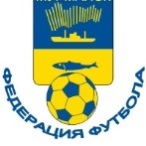 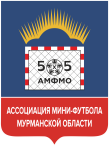                    Федерация футбола города Мурманска                      Ассоциация мини-футбола Мурманской областиАдрес, телефон,реквизиты организацииОформлено __________ футболистов	“____” _____________________ 2021 г.Оформлено __________ футболистов	“____” _____________________ 2021 г.Оформлено __________ футболистов	“____” _____________________ 2021 г.Адрес, телефон,реквизиты организацииОформлено __________ футболистов	“____” _____________________ 2021 г.Оформлено __________ футболистов	“____” _____________________ 2021 г.Оформлено __________ футболистов	“____” _____________________ 2021 г.Адрес, телефон,реквизиты организацииОформлено __________ футболистов	“____” _____________________ 2021 г.Оформлено __________ футболистов	“____” _____________________ 2021 г.Оформлено __________ футболистов	“____” _____________________ 2021 г.Адрес, телефон,реквизиты организацииОформлено __________ футболистов	“____” _____________________ 2021 г.Оформлено __________ футболистов	“____” _____________________ 2021 г.Оформлено __________ футболистов	“____” _____________________ 2021 г.Адрес, телефон,реквизиты организации№п/пФамилия, имя, отчество(полностью)ДатарожденияСпортивная школа, учреждение, и т.п.Серия и номер паспорта(свидетельства о рождении)Виза врача1234561234567891011121314151617181920№п/пФамилия, имя, отчество( полностью )ДолжностьДата  рожденияДомашний адрес, телефонЛичная подпись1.2.               Руководитель               Руководитель               РуководительОрганизации (учреждения) ___________________________  М ПДопущено к соревнованиям _________________________футболиста(ов)М П                    Врач _______________________ ( ____________________)                                                      (подпись)                                                Ф.И.О.